Publicado en España el 15/12/2020 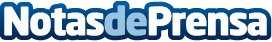 3 medidas para dinamizar el sector de las reformas en 2021El sector de la construcción aporta un 10% al PIB en España, mayoritariamente en reformas y rehabilitaciones, por lo que son necesarias nuevas medidas en el sector que permitan reactivar la economía del país tras la COVID-19, señala Reiteman Madrid, empresa de reformas integralesDatos de contacto:Reiteman Madridwww.reiteman.com685 126 265Nota de prensa publicada en: https://www.notasdeprensa.es/3-medidas-para-dinamizar-el-sector-de-las Categorias: Nacional Inmobiliaria Madrid Construcción y Materiales http://www.notasdeprensa.es